Загадки для детейБерег левый — берег правый,По воде есть переправа,Что же это за вода,И течет она куда? —Быстротечна, глубокаВдаль бежит-течет…(река)Круглое и голубое,До краев полно водою,Над водою камыши,Что такое? Подскажи!...(озеро)Кто в гости реки созываетИ воды все в себя впускает? —Бунтуя в голубом просторе,Волною бьет о берег… (море)Омывает шар земнойОн соленою водой,Кто морей всех капитан?Необъятный… (океан)Без него плачемся,А как появится,От него прячемся...(солнце)На макушках детворыЯ от солнца и жары.Вам меня надела мама.Кто такая я?...(Панама)В речке плавать и плескаться,И не захлебнуться вдругнадувной поможет...(круг)Я к глазам его приближу  -Сразу все большим увижу.Рассмотрю в морской далиПаруса и корабли... (бинокль)В катамаран и в лодку Его с собой беру.Его я надеваю, Не глядя на жару.А если что случится Со мною на воде.То верный друг оранжевый        Спасёт меня везде!...(спасательный жилет) Хочешь  в воду ты ныряй, 
Хочешь — на песке играй. 
 Сколько замков здесь создашь! 
 Что это за место?...(пляж)Раскрась картинку, на которой дети соблюдают правила безопасного поведения на воде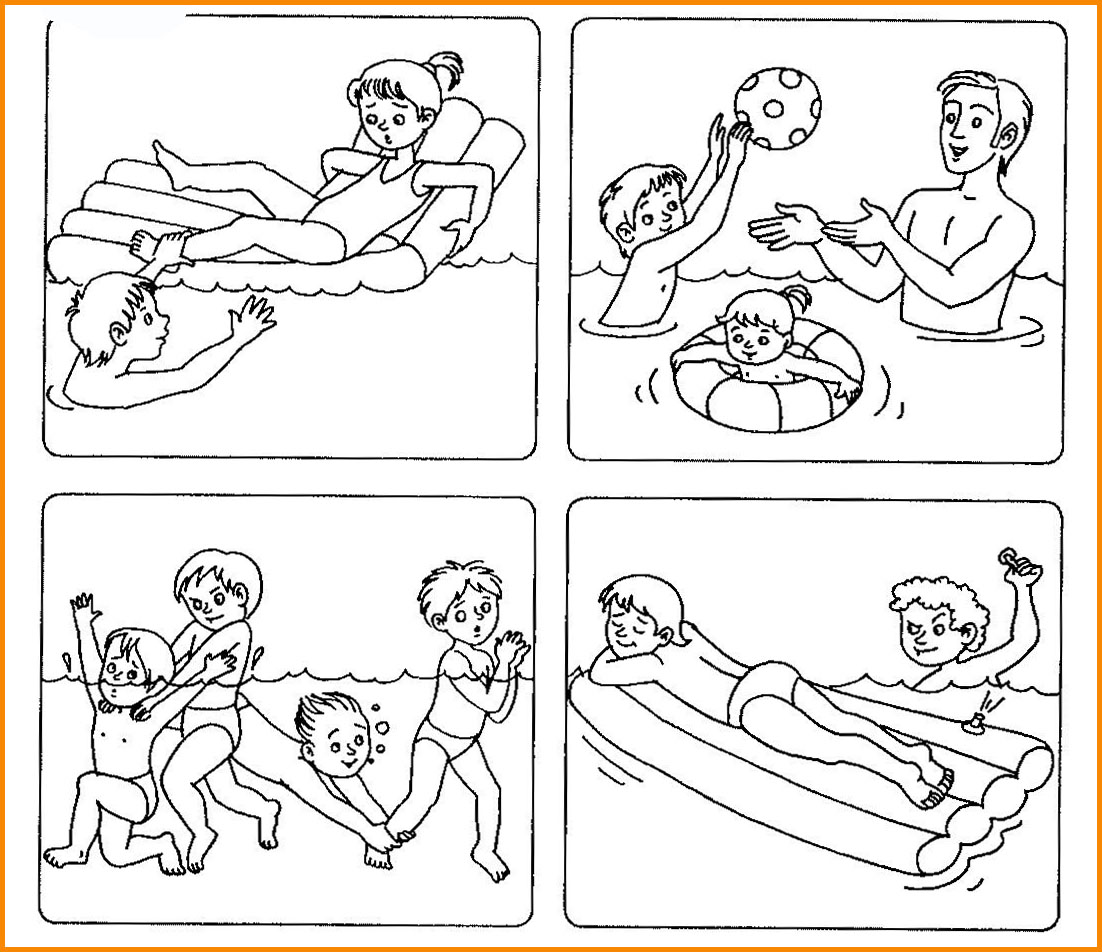 Ответы на кроссворд: по горизонтали 1.Пляж; 4.Фарватер; 7.Водолаз; 8.Круг; 9.Буксировка; 10.Спасатель                                      по вертикали: 2.Жилет; 3.Судорога; 5.Водоворот; 6.БуёкТелефоны экстренных служб: 101, 102, 103, единый 112Обведи средства спасения на воде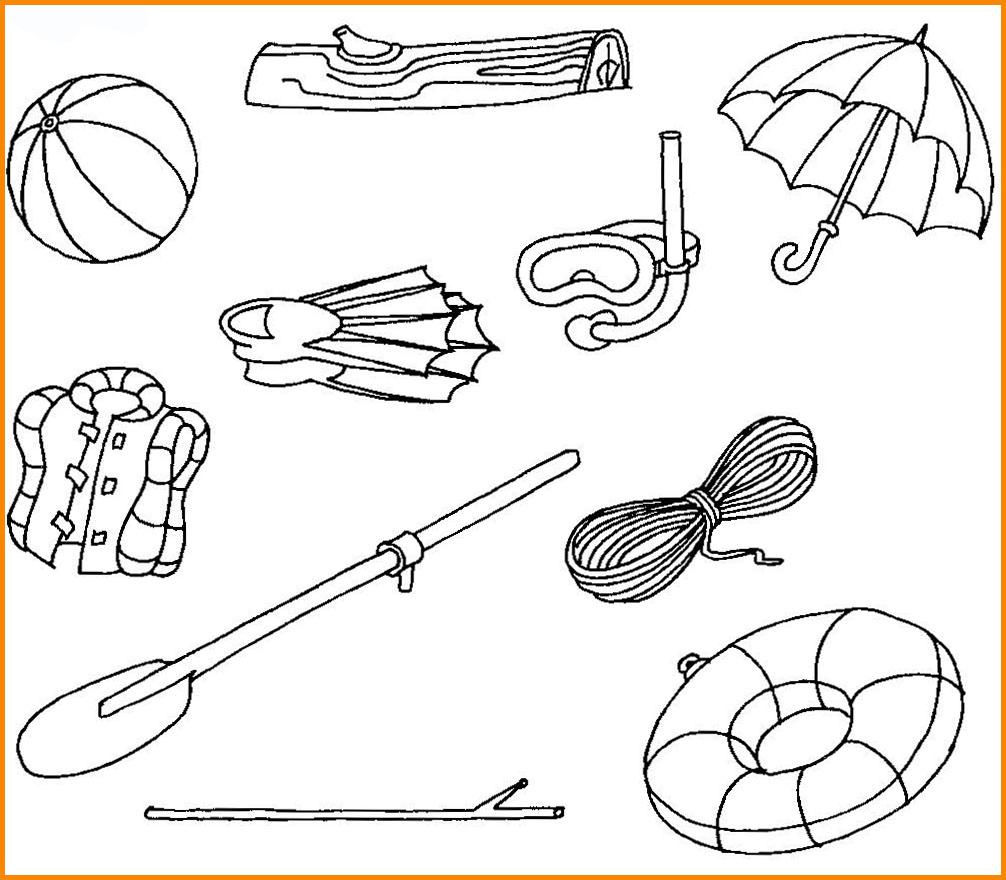 Реши кроссворд «Твоя безопасность в твоих руках»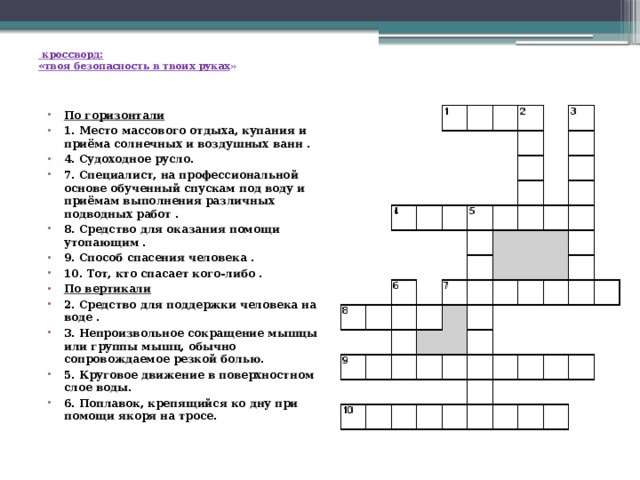 Управление по гражданской обороне, чрезвычайным ситуациям и пожарной безопасности Республики ХакасияПравила поведения на суше и в воде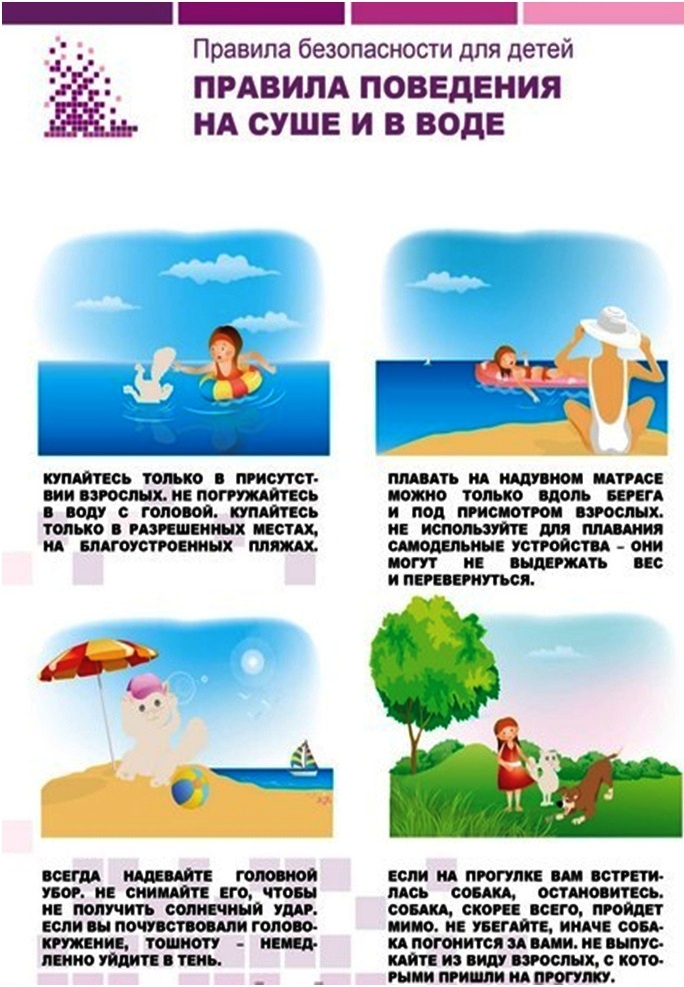 